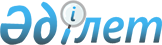 О внесении изменений и дополнений в некоторые решения Правительства Республики Казахстан
					
			Утративший силу
			
			
		
					Постановление Правительства Республики Казахстан от 31 июля 2017 года № 459. Утратило силу постановлением Правительства Республики Казахстан от 31 декабря 2019 года № 1060 (вводится в действие с 1 января 2020 года)
      Сноска. Утратило силу постановлением Правительства РК от 31.12.2019 № 1060 (вводится в действие с 01.01.2020).
      Правительство Республики Казахстан ПОСТАНОВЛЯЕТ:
      1. Утвердить прилагаемые изменения и дополнения, которые вносятся в некоторые решения Правительства Республики Казахстан.
      2. Настоящее постановление вводится в действие по истечении десяти календарных дней после дня его первого официального опубликования. Изменения и дополнения, которые вносятся в некоторые решения Правительства Республики Казахстан
      1. Утратил силу постановлением Правительства РК от 25.08.2018 № 522.

      2. Утратил силу постановлением Правительства РК от 25.08.2018 № 522.
      3. В постановлении Правительства Республики Казахстан от 19 апреля 2016 года № 234 "О некоторых мерах государственной поддержки частного предпринимательства" (САПП Республики Казахстан, 2016 г., № 25-26, ст. 139. ):
      в Правилах субсидирования части ставки вознаграждения в рамках Единой программы поддержки и развития бизнеса "Дорожная карта бизнеса 2020", утвержденных указанным постановлением:
      часть вторую пункта 20 изложить в следующей редакции:
      "Продление срока действия договора субсидирования по истечении 3 (три) лет осуществляется на основании ходатайства банка/банка развития/лизинговой компании, поданного на рассмотрение РКС за 60 календарных дней до истечения срока действия договора субсидирования, только при наличии средств для субсидирования из республиканского бюджета на момент одобрения РКС.";
      пункт 118 изложить в следующей редакции:
      "118. Мониторинг реализации Программы осуществляется финансовым агентством на основе Правил проведения мониторинга проектов, реализуемых в рамках программ финансовой поддержки предпринимательства в рамках Единой программы поддержки и развития бизнеса "Дорожная карта бизнеса 2020", утверждаемых уполномоченным органом по предпринимательству.
      К функциям финансового агентства относятся:
      1) мониторинг целевого использования нового кредита предпринимателем, с которым заключен договор субсидирования на основании данных и документов, предоставляемых банком/банком развития;
      2) мониторинг платежной дисциплины предпринимателя на основании данных, предоставляемых банком/банком развития/лизинговой компанией;
      3) мониторинг реализации проекта (использования предмета лизинга по договору финансового лизинга);
      4) мониторинг соответствия проекта и/или предпринимателя условиям Программы и/или решению РКС.";
      в Правилах гарантирования по кредитам субъектов частного предпринимательства в рамках Единой программы поддержки и развития бизнеса "Дорожная карта бизнеса 2020", утвержденных указанным постановлением:
      пункт 60 изложить в следующей редакции:
      "60. Мониторинг реализации Программы осуществляется финансовым агентством на основе Правил проведения мониторинга проектов, реализуемых в рамках программ финансовой поддержки предпринимательства в рамках Единой программы поддержки и развития бизнеса "Дорожная карта бизнеса 2020", утверждаемых уполномоченным органом по предпринимательству.
      К функциям финансового агентства относятся:
      1) мониторинг целевого использования кредита предпринимателем, с которым заключен договор гарантии, на основании данных и документов, предоставляемых банком и/или предпринимателем;
      2) мониторинг платежной дисциплины предпринимателя на основании данных, предоставляемых банком, или иных достоверных источников;
      3) мониторинг исполнения предпринимателями в рамках первого направления Программы и субъектами малого предпринимательства в рамках второго направления Программы обязательств по достижению роста дохода, увеличения среднегодовой численности рабочих мест и роста объема уплачиваемых налогов в бюджет на 10 %.";
      в Правилах предоставления государственных грантов в рамках Единой программы поддержки и развития бизнеса "Дорожная карта бизнеса 2020", утвержденных указанным постановлением:
      пункт 27 изложить в следующей редакции:
      "27. Конкурсная комиссия при рассмотрении конкурсных заявок дает рекомендации на основании следующих критериев оценки бизнес-проекта Предпринимателя:
      1) новизна бизнес-идей (для инвалидов не применяется);
      2) конкурентоспособность бизнес-проекта (проработка рыночной потребности – маркетинговый анализ);
      3) готовность бизнес-проекта к внедрению (проработка вопроса организации производства, наличие помещения для размещения проекта, рынка сбыта, уровень готовности проекта для запуска производства).
      При этом к критерию новизны бизнес-идеи относятся проекты, предусматривающие:
      выпуск товаров, оказание услуг, выполнение работ, ранее не реализованных в конкретной административно-территориальной единице;
      применение новых или усовершенствованных технологий в конкретной административно-территориальной единице.";
      пункт 41 изложить в следующей редакции:
      "41. Мониторинг реализации Программы осуществляется финансовым агентством на основе Правил проведения мониторинга проектов, реализуемых в рамках программ финансовой поддержки предпринимательства в рамках Единой программы поддержки и развития бизнеса "Дорожная карта бизнеса 2020", утверждаемых уполномоченным органом по предпринимательству.
      К функциям финансового агентства относятся:
      1) мониторинг целевого использования гранта;
      2) мониторинг деятельности предпринимателей по выполнению бизнес-проектов в течение 1 (один) года со дня получения гранта;
      3) мониторинг выполнения предпринимателем условий по созданию новых рабочих мест;
      4) мониторинг выполнения предпринимателем условий договора.".
					© 2012. РГП на ПХВ «Институт законодательства и правовой информации Республики Казахстан» Министерства юстиции Республики Казахстан
				
      Премьер-Министр

      Республики Казахстан

Б. Сагинтаев
Утверждены
постановлением Правительства
Республики Казахстан
от 31 июля 2017 года № 459